‘Leaders on Legs’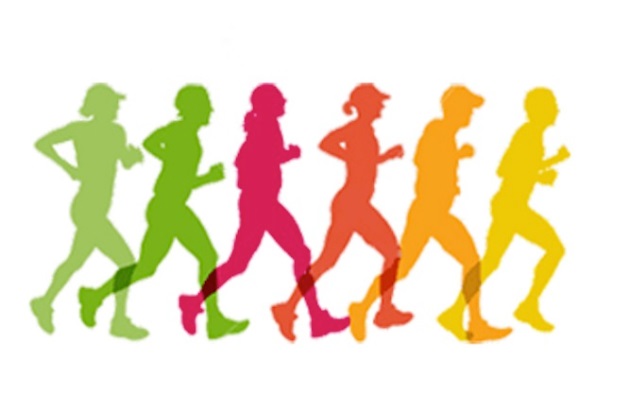 Coming September 2017Register your interest now!Please return all forms to tom.wright.bp@gmail.com‘In order to invest in other people, you must first invest in yourself’Join us for a weekly ‘Leaders on Legs’ run to help improve health and well-being in school leaders across the district. Meet colleagues, have fun and wind-down from the stresses of the week. All runs will be led by qualified Sports Coach, Tom Wright, and will be approximately 10k. This will include a 10 minute warm up, 1 hour run and 10 minute cool down. (Not ready for a 10k run at the moment? Check out the NHS ‘Couch to 5k’ running app!). Time: Prompt 6.30pm start, arrival from 6.15pmDate: Every Wednesday evening, starting in September 2017Location: Bingley (more details to follow)Cost: Free of chargeDisclaimer: This is a voluntary running group. No liability is held by the organisers.NameContact numberEmail AddressSchoolJob title